Name...........................................................  Klasse..8a......   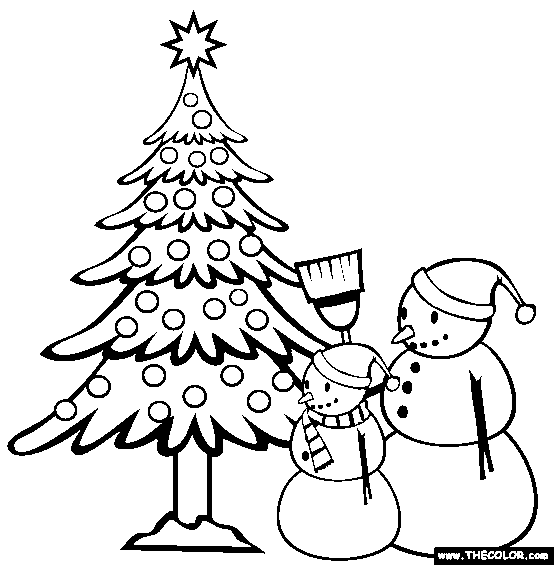 Datum ...................................                                    VOKABELNKONTROLLE – WEIHNACHTEN(40 Punkte)I. Schreib die Sätze deutsch (12 Punkte (1,5x8)) :Punkte……II. Schreib deutsch oder litauisch (28 Punkte):Punkte……..                                                                Gesammelte Punkte……….                                              Savo žinias įsivertinu………………Prozent der richtig gemachten Aufgaben…………..Note………………1. Mes švenčiame Kalėdas gruodžio25d. .2. Kalėdų senelis atneša man visada dovanų.3. Sninga, ir visur yra labai  daug sniego. 4. Mano šeima puošia Kalėdų eglutę su burbulais ir blizgučiais.5. Man patinka Kalėdos.6. Aš linkiu savo šeimai linksmų Kalėdų ir sveikatos.7. Žiemą vaikai važinėja rogutėmis, stato sieno senį ar mėtosi gniūžtėmis.8. Per Kalėdas mes einame į bažnyčią.GruodisDer SchneeKalėdų eglutėDer Tannenbaum Kalėdų senelisDer SternLinksmų Kalėdų!Die WeihnachtskarteAngelasBringenBaltasDas EisDovanosDer SchneemannŽvakėGesundheit wünschenVisurSchneeball werfenKepti meduoliusDer EngelKūčių vakarasDie WeihnachtsferienDaug laimėsIn die Kirche gehendovanotiFeiern linkėtiEs ist kalt